УКРАЇНА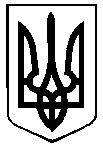 ДУБЕНСЬКА МІСЬКА РАДАРІВНЕНСЬКОЇ ОБЛАСТІВИКОНАВЧИЙ КОМІТЕТРІШЕННЯНа виконання Закону України від 11.09.2003 року №1160-IV “Про засади державної регуляторної політики у сфері господарської діяльності” і керуючись ст.27 Закону України “Про місцеве самоврядування в Україні”, виконавчий комітет міської радиЗатвердити План діяльності з підготовки проектів регуляторних актів виконавчого комітету Дубенської міської ради на 2020 рік (додається).Контроль за виконанням рішення покласти заступника міського голови О.Ляшенко.Додаток до рішення виконавчого комітету Дубенської міської ради «__» листопада 2019 року№ ___ПЛАНдіяльності з підготовки проектів регуляторних актів виконавчого комітету Дубенської міської ради на 2020 рікМіський голова                                                                                                     В. Антонюклистопада 2019 року№Про затвердження Плану діяльності з підготовки проектів регуляторних актів виконавчого комітету Дубенської міської ради на 2020 рікВИРІШИВ:Міський головаВ.Антонюк№ п/пВид проекту Назва проекту Ціль прийняття Строк підготовки проектів Орган або підрозділ, відповідальний за розроблення проектів регуляторних актів1Рішення виконавчого комітету Дубенської міської радиПро затвердження Положення про порядок встановлення режиму роботи об’єктів торгівлі, ресторанного господарства та сфери послуг на території м. ДубноВизначення порядку  встановлення режиму роботи об’єктів торгівлі, ресторанного господарства та сфери послуг на території м. ДубноПротягом рокуУправління економіки і власності міської ради2Рішення виконавчого комітету Дубенської міської радиПро встановлення базового тарифу на проїзд міським пасажирським транспортомВстановлення економічно обґрунтованого тарифу на проїзд міським автомобільним пасажирським транспортомПротягом рокуУправління економіки і власності міської ради